Am [Tag einfügen] in [Ort einfügen]: Gemeinsam essen 
– gemeinsam engagierenSolidaritätstafeln verlangen soziale GerechtigkeitYYY, XX.XX. 2022. Am XX. wird der YY-Platz/die YY-Straße in YYY zur Tafel für Solidarität. Die Organisator:innen der [Veranstalter einfügen] decken dort Tische ein, um sich an einer Aktion des Bistums Hildesheim zum Godehardjahr zu beteiligen. Von Cuxhaven bis Duderstadt werden bis zum Herbst Solidaritätstafeln aufgestellt. Dort nehmen Menschen Platz, essen und trinken gemeinsam und haben die Gelegenheit, sich über Forderungen für mehr soziale Gerechtigkeit auszutauschen. Mitveranstalter ist der Caritasverband für das Bistum Hildesheim. Finanziell gefördert wird die Aktion von der Klosterkammer Hannover. „Bischof Godehard war der Einsatz für die Armen schon vor 1.000 Jahren ein wichtiges Anliegen. Diesen Faden nehmen wir mit den Solidaritätstafeln auf“, sagt [O-Ton-Geber/lokale, beteiligte Person einfügen].  “[Weiteren O-Ton einfügen, etwa: Mit unserer Solidaritätstafeln möchten wir darauf aufmerksam machen, dass… / Wir erwarten am XXX rund xxxx Gäste“, sagt XY. Die Solidaritätstafeln sind wichtiger Bestandteil des Godehardjahres im Bistum Hildesheim. Das Godehardjahr fällt zusammen mit den anstehenden Landtagswahlen in Niedersachsen im Herbst. Ein Thema, das an vielen der Tafeln ausführlich diskutiert wird, ist die Spaltung der Gesellschaft in Arm und Reich, in Menschen, denen alles offensteht und diejenigen, die zunehmend abgehängt werden. Konkret verlangen die Veranstalter:innen eine sozial gerechte Energiepolitik und eine Kindergrundsicherung. Außerdem müssten die Leistungen, die das Jobcenter und das Sozialamt zahlen, so hoch sein, dass sie nicht nur die Existenz – also das nackte Überleben – sicherten, sondern auch ein gewisses Maß an Teilhabe an der Gesellschaft im sozialen und kulturellen Bereich. Menschen in der Langzeitarbeitslosigkeit dürften zur Arbeit nicht genötigt werden, sie brauchten Ermutigung und Förderung. Qualitativ hochwertige Kindertagesbetreuung, ausreichende Schulsozialarbeit, Lernmittelfreiheit (auch digital) und die Begleitung von Jugendlichen auf dem Weg von der Schule in den Beruf seien erforderlich, um allen die Chance auf eine Berufsausbildung zu eröffnen.Weitere Informationen:Sie erreichen BBB zur Solidaritätstafel in YYY unter (Tel.: und E-Mail). Eine Anmeldung für den XXX ist noch möglich unter ….[diesen Satz streichen, falls keine Anmeldung mehr möglich ist.]
www.godehardjahr.de/solitafeln,
E-Mail: solitafeln@godehardjahr.de	[Ergänzen Sie hier den Abbinder Ihrer Gemeinde/Organisation]Das Godehardjahr in Kürze:Glauben geht – go! Unter diesem Motto feiert das Bistum Hildesheim anlässlich des tausendjährigen Weihejubiläums von Bischof Godehard vom 5. Mai 2022 bis 6. Mai 2023 das Godehardjahr. Eine Vielzahl von bistumsweiten Aktionen, Veranstaltungen, Tagungen, Projekten und spirituellen Impulsen lädt alle Gläubigen ein, in der Nachfolge Jesu und im Sinne des überzeugten Benediktiners Godehard an der inneren Erneuerung des Bistums mitzuwirken. 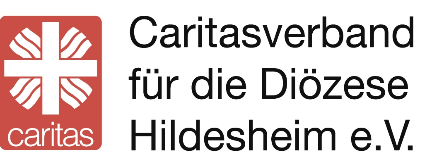 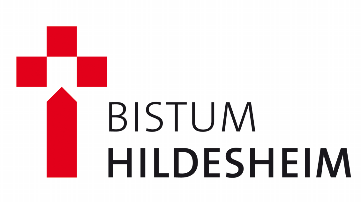 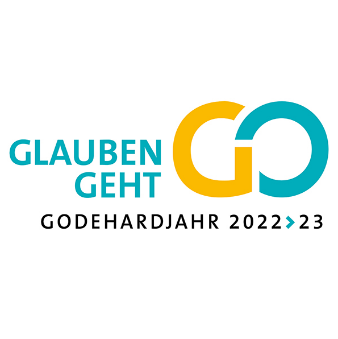 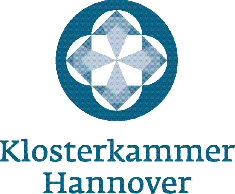 